STONINGTON PUBLIC SCHOOLS49 North Stonington Road · P.O. Box 479 · Old Mystic, CT  06372Phone: (860) 572-0506   			                                                             Fax: (860) 572-1470BOARD OF EDUCATION:  Frank Todisco, Chairperson; Deborah Downie, SecretarySTONINGTON PUBLIC SCHOOLS49 North Stonington Road · P.O. Box 479 · Old Mystic, CT  06372Phone: (860) 572-0506   			                                                             Fax: (860) 572-1470BOARD OF EDUCATION:  Frank Todisco, Chairperson; Deborah Downie, SecretarySTONINGTON PUBLIC SCHOOLS49 North Stonington Road · P.O. Box 479 · Old Mystic, CT  06372Phone: (860) 572-0506   			                                                             Fax: (860) 572-1470BOARD OF EDUCATION:  Frank Todisco, Chairperson; Deborah Downie, SecretarySTONINGTON PUBLIC SCHOOLS49 North Stonington Road · P.O. Box 479 · Old Mystic, CT  06372Phone: (860) 572-0506   			                                                             Fax: (860) 572-1470BOARD OF EDUCATION:  Frank Todisco, Chairperson; Deborah Downie, SecretarySTONINGTON PUBLIC SCHOOLS49 North Stonington Road · P.O. Box 479 · Old Mystic, CT  06372Phone: (860) 572-0506   			                                                             Fax: (860) 572-1470BOARD OF EDUCATION:  Frank Todisco, Chairperson; Deborah Downie, SecretarySTONINGTON PUBLIC SCHOOLS49 North Stonington Road · P.O. Box 479 · Old Mystic, CT  06372Phone: (860) 572-0506   			                                                             Fax: (860) 572-1470BOARD OF EDUCATION:  Frank Todisco, Chairperson; Deborah Downie, SecretarySTONINGTON PUBLIC SCHOOLS49 North Stonington Road · P.O. Box 479 · Old Mystic, CT  06372Phone: (860) 572-0506   			                                                             Fax: (860) 572-1470BOARD OF EDUCATION:  Frank Todisco, Chairperson; Deborah Downie, SecretarySTONINGTON PUBLIC SCHOOLS49 North Stonington Road · P.O. Box 479 · Old Mystic, CT  06372Phone: (860) 572-0506   			                                                             Fax: (860) 572-1470BOARD OF EDUCATION:  Frank Todisco, Chairperson; Deborah Downie, SecretarySTONINGTON PUBLIC SCHOOLS49 North Stonington Road · P.O. Box 479 · Old Mystic, CT  06372Phone: (860) 572-0506   			                                                             Fax: (860) 572-1470BOARD OF EDUCATION:  Frank Todisco, Chairperson; Deborah Downie, SecretarySTONINGTON PUBLIC SCHOOLS49 North Stonington Road · P.O. Box 479 · Old Mystic, CT  06372Phone: (860) 572-0506   			                                                             Fax: (860) 572-1470BOARD OF EDUCATION:  Frank Todisco, Chairperson; Deborah Downie, SecretarySTONINGTON PUBLIC SCHOOLS49 North Stonington Road · P.O. Box 479 · Old Mystic, CT  06372Phone: (860) 572-0506   			                                                             Fax: (860) 572-1470BOARD OF EDUCATION:  Frank Todisco, Chairperson; Deborah Downie, SecretarySTONINGTON PUBLIC SCHOOLS49 North Stonington Road · P.O. Box 479 · Old Mystic, CT  06372Phone: (860) 572-0506   			                                                             Fax: (860) 572-1470BOARD OF EDUCATION:  Frank Todisco, Chairperson; Deborah Downie, SecretarySTONINGTON PUBLIC SCHOOLS49 North Stonington Road · P.O. Box 479 · Old Mystic, CT  06372Phone: (860) 572-0506   			                                                             Fax: (860) 572-1470BOARD OF EDUCATION:  Frank Todisco, Chairperson; Deborah Downie, SecretarySTONINGTON PUBLIC SCHOOLS49 North Stonington Road · P.O. Box 479 · Old Mystic, CT  06372Phone: (860) 572-0506   			                                                             Fax: (860) 572-1470BOARD OF EDUCATION:  Frank Todisco, Chairperson; Deborah Downie, SecretarySTONINGTON PUBLIC SCHOOLS49 North Stonington Road · P.O. Box 479 · Old Mystic, CT  06372Phone: (860) 572-0506   			                                                             Fax: (860) 572-1470BOARD OF EDUCATION:  Frank Todisco, Chairperson; Deborah Downie, SecretarySTONINGTON PUBLIC SCHOOLS49 North Stonington Road · P.O. Box 479 · Old Mystic, CT  06372Phone: (860) 572-0506   			                                                             Fax: (860) 572-1470BOARD OF EDUCATION:  Frank Todisco, Chairperson; Deborah Downie, SecretarySTONINGTON PUBLIC SCHOOLS49 North Stonington Road · P.O. Box 479 · Old Mystic, CT  06372Phone: (860) 572-0506   			                                                             Fax: (860) 572-1470BOARD OF EDUCATION:  Frank Todisco, Chairperson; Deborah Downie, SecretarySTONINGTON PUBLIC SCHOOLS49 North Stonington Road · P.O. Box 479 · Old Mystic, CT  06372Phone: (860) 572-0506   			                                                             Fax: (860) 572-1470BOARD OF EDUCATION:  Frank Todisco, Chairperson; Deborah Downie, SecretarySTONINGTON PUBLIC SCHOOLS49 North Stonington Road · P.O. Box 479 · Old Mystic, CT  06372Phone: (860) 572-0506   			                                                             Fax: (860) 572-1470BOARD OF EDUCATION:  Frank Todisco, Chairperson; Deborah Downie, Secretary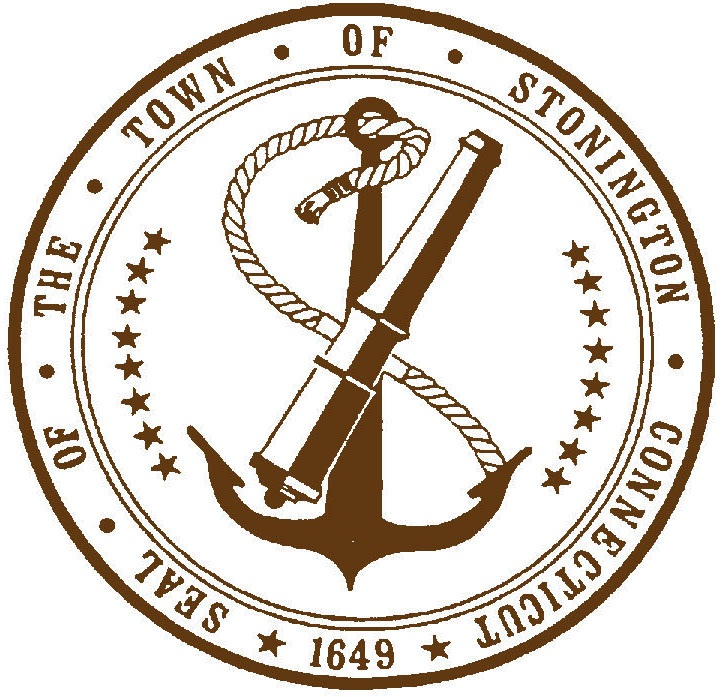 SUPERINTENDENTSUPERINTENDENTSUPERINTENDENTSUPERINTENDENTASSISTANT SUPERINTENDENTASSISTANT SUPERINTENDENTASSISTANT SUPERINTENDENTASSISTANT SUPERINTENDENTDIRECTOR OF SPECIAL SERVICESDIRECTOR OF SPECIAL SERVICESDIRECTOR OF SPECIAL SERVICESDIRECTOR OF SPECIAL SERVICESDIRECTOR OF SPECIAL SERVICESDIRECTOR OF SPECIAL SERVICESDIRECTOR OF SPECIAL SERVICESDIRECTOR OF SPECIAL SERVICESDIRECTOR OF SPECIAL SERVICESDIRECTOR OF SPECIAL SERVICESDIRECTOR OF SPECIAL SERVICESBUSINESS MANAGERVan W. Riley, Ph.D.Van W. Riley, Ph.D.Van W. Riley, Ph.D.Van W. Riley, Ph.D.Nikki GullicksonNikki GullicksonNikki GullicksonNikki GullicksonAllison Van EttenAllison Van EttenAllison Van EttenAllison Van EttenAllison Van EttenAllison Van EttenAllison Van EttenAllison Van EttenAllison Van EttenAllison Van EttenAllison Van EttenWilliam KingTRANSFER OF CONFIDENTIAL STUDENT INFORMATIONTRANSFER OF CONFIDENTIAL STUDENT INFORMATIONTRANSFER OF CONFIDENTIAL STUDENT INFORMATIONTRANSFER OF CONFIDENTIAL STUDENT INFORMATIONTRANSFER OF CONFIDENTIAL STUDENT INFORMATIONTRANSFER OF CONFIDENTIAL STUDENT INFORMATIONTRANSFER OF CONFIDENTIAL STUDENT INFORMATIONTRANSFER OF CONFIDENTIAL STUDENT INFORMATIONTRANSFER OF CONFIDENTIAL STUDENT INFORMATIONTRANSFER OF CONFIDENTIAL STUDENT INFORMATIONTRANSFER OF CONFIDENTIAL STUDENT INFORMATIONTRANSFER OF CONFIDENTIAL STUDENT INFORMATIONTRANSFER OF CONFIDENTIAL STUDENT INFORMATIONTRANSFER OF CONFIDENTIAL STUDENT INFORMATIONTRANSFER OF CONFIDENTIAL STUDENT INFORMATIONTRANSFER OF CONFIDENTIAL STUDENT INFORMATIONTRANSFER OF CONFIDENTIAL STUDENT INFORMATIONTRANSFER OF CONFIDENTIAL STUDENT INFORMATIONTRANSFER OF CONFIDENTIAL STUDENT INFORMATIONTRANSFER OF CONFIDENTIAL STUDENT INFORMATIONFAMILY EDUCATIONAL RIGHTS AND PRIVACY ACT (FERPA)FAMILY EDUCATIONAL RIGHTS AND PRIVACY ACT (FERPA)FAMILY EDUCATIONAL RIGHTS AND PRIVACY ACT (FERPA)FAMILY EDUCATIONAL RIGHTS AND PRIVACY ACT (FERPA)FAMILY EDUCATIONAL RIGHTS AND PRIVACY ACT (FERPA)FAMILY EDUCATIONAL RIGHTS AND PRIVACY ACT (FERPA)FAMILY EDUCATIONAL RIGHTS AND PRIVACY ACT (FERPA)FAMILY EDUCATIONAL RIGHTS AND PRIVACY ACT (FERPA)FAMILY EDUCATIONAL RIGHTS AND PRIVACY ACT (FERPA)FAMILY EDUCATIONAL RIGHTS AND PRIVACY ACT (FERPA)FAMILY EDUCATIONAL RIGHTS AND PRIVACY ACT (FERPA)FAMILY EDUCATIONAL RIGHTS AND PRIVACY ACT (FERPA)FAMILY EDUCATIONAL RIGHTS AND PRIVACY ACT (FERPA)FAMILY EDUCATIONAL RIGHTS AND PRIVACY ACT (FERPA)FAMILY EDUCATIONAL RIGHTS AND PRIVACY ACT (FERPA)FAMILY EDUCATIONAL RIGHTS AND PRIVACY ACT (FERPA)FAMILY EDUCATIONAL RIGHTS AND PRIVACY ACT (FERPA)FAMILY EDUCATIONAL RIGHTS AND PRIVACY ACT (FERPA)FAMILY EDUCATIONAL RIGHTS AND PRIVACY ACT (FERPA)FAMILY EDUCATIONAL RIGHTS AND PRIVACY ACT (FERPA)DateDateDateDateDateDatePursuant to the Family Educational Rights and Privacy Act (“FERPA”), I hereby authorize the Stonington Public Schools to release and/or obtain (please circle) the following confidential records regarding my child:Pursuant to the Family Educational Rights and Privacy Act (“FERPA”), I hereby authorize the Stonington Public Schools to release and/or obtain (please circle) the following confidential records regarding my child:Pursuant to the Family Educational Rights and Privacy Act (“FERPA”), I hereby authorize the Stonington Public Schools to release and/or obtain (please circle) the following confidential records regarding my child:Pursuant to the Family Educational Rights and Privacy Act (“FERPA”), I hereby authorize the Stonington Public Schools to release and/or obtain (please circle) the following confidential records regarding my child:Pursuant to the Family Educational Rights and Privacy Act (“FERPA”), I hereby authorize the Stonington Public Schools to release and/or obtain (please circle) the following confidential records regarding my child:Pursuant to the Family Educational Rights and Privacy Act (“FERPA”), I hereby authorize the Stonington Public Schools to release and/or obtain (please circle) the following confidential records regarding my child:Pursuant to the Family Educational Rights and Privacy Act (“FERPA”), I hereby authorize the Stonington Public Schools to release and/or obtain (please circle) the following confidential records regarding my child:Pursuant to the Family Educational Rights and Privacy Act (“FERPA”), I hereby authorize the Stonington Public Schools to release and/or obtain (please circle) the following confidential records regarding my child:Pursuant to the Family Educational Rights and Privacy Act (“FERPA”), I hereby authorize the Stonington Public Schools to release and/or obtain (please circle) the following confidential records regarding my child:Pursuant to the Family Educational Rights and Privacy Act (“FERPA”), I hereby authorize the Stonington Public Schools to release and/or obtain (please circle) the following confidential records regarding my child:Pursuant to the Family Educational Rights and Privacy Act (“FERPA”), I hereby authorize the Stonington Public Schools to release and/or obtain (please circle) the following confidential records regarding my child:Pursuant to the Family Educational Rights and Privacy Act (“FERPA”), I hereby authorize the Stonington Public Schools to release and/or obtain (please circle) the following confidential records regarding my child:Pursuant to the Family Educational Rights and Privacy Act (“FERPA”), I hereby authorize the Stonington Public Schools to release and/or obtain (please circle) the following confidential records regarding my child:Pursuant to the Family Educational Rights and Privacy Act (“FERPA”), I hereby authorize the Stonington Public Schools to release and/or obtain (please circle) the following confidential records regarding my child:Pursuant to the Family Educational Rights and Privacy Act (“FERPA”), I hereby authorize the Stonington Public Schools to release and/or obtain (please circle) the following confidential records regarding my child:Pursuant to the Family Educational Rights and Privacy Act (“FERPA”), I hereby authorize the Stonington Public Schools to release and/or obtain (please circle) the following confidential records regarding my child:Pursuant to the Family Educational Rights and Privacy Act (“FERPA”), I hereby authorize the Stonington Public Schools to release and/or obtain (please circle) the following confidential records regarding my child:Pursuant to the Family Educational Rights and Privacy Act (“FERPA”), I hereby authorize the Stonington Public Schools to release and/or obtain (please circle) the following confidential records regarding my child:Pursuant to the Family Educational Rights and Privacy Act (“FERPA”), I hereby authorize the Stonington Public Schools to release and/or obtain (please circle) the following confidential records regarding my child:Pursuant to the Family Educational Rights and Privacy Act (“FERPA”), I hereby authorize the Stonington Public Schools to release and/or obtain (please circle) the following confidential records regarding my child:Name of Child:Name of Child:Name of Child:DOB:DOB:DOB:Address:Town/State/Zip Code:Town/State/Zip Code:Town/State/Zip Code:Town/State/Zip Code:Town/State/Zip Code:Parent(s)/Guardians(s):Parent(s)/Guardians(s):Parent(s)/Guardians(s):Parent(s)/Guardians(s):Parent(s)/Guardians(s):School:(Please check all that apply.)(Please check all that apply.)(Please check all that apply.)(Please check all that apply.)(Please check all that apply.)(Please check all that apply.)(Please check all that apply.)ObtainObtainObtainObtainReleaseReleaseReleaseAll recordsAll recordsAll recordsAll recordsAll recordsAll recordsAll recordsCumulative FileCumulative FileCumulative FileCumulative FileCumulative FileCumulative FileCumulative FilePupil Personnel/Special EducationPupil Personnel/Special EducationPupil Personnel/Special EducationPupil Personnel/Special EducationPupil Personnel/Special EducationPupil Personnel/Special EducationPupil Personnel/Special EducationDisciplinaryDisciplinaryDisciplinaryDisciplinaryDisciplinaryDisciplinaryDisciplinaryHealth/Medical *Health/Medical *Health/Medical *Health/Medical *Health/Medical *Health/Medical *Health/Medical *Other (please specify):Other (please specify):Other (please specify):Other (please specify):Other (please specify):Other (please specify):Other (please specify):* If this authorization is being used to obtain Protected Health Information from a child’s physician or other covered entity under HIPPA, a Transfer of Confidential Information – Protected Health Information form must also be completed.* If this authorization is being used to obtain Protected Health Information from a child’s physician or other covered entity under HIPPA, a Transfer of Confidential Information – Protected Health Information form must also be completed.* If this authorization is being used to obtain Protected Health Information from a child’s physician or other covered entity under HIPPA, a Transfer of Confidential Information – Protected Health Information form must also be completed.* If this authorization is being used to obtain Protected Health Information from a child’s physician or other covered entity under HIPPA, a Transfer of Confidential Information – Protected Health Information form must also be completed.* If this authorization is being used to obtain Protected Health Information from a child’s physician or other covered entity under HIPPA, a Transfer of Confidential Information – Protected Health Information form must also be completed.* If this authorization is being used to obtain Protected Health Information from a child’s physician or other covered entity under HIPPA, a Transfer of Confidential Information – Protected Health Information form must also be completed.* If this authorization is being used to obtain Protected Health Information from a child’s physician or other covered entity under HIPPA, a Transfer of Confidential Information – Protected Health Information form must also be completed.* If this authorization is being used to obtain Protected Health Information from a child’s physician or other covered entity under HIPPA, a Transfer of Confidential Information – Protected Health Information form must also be completed.* If this authorization is being used to obtain Protected Health Information from a child’s physician or other covered entity under HIPPA, a Transfer of Confidential Information – Protected Health Information form must also be completed.* If this authorization is being used to obtain Protected Health Information from a child’s physician or other covered entity under HIPPA, a Transfer of Confidential Information – Protected Health Information form must also be completed.* If this authorization is being used to obtain Protected Health Information from a child’s physician or other covered entity under HIPPA, a Transfer of Confidential Information – Protected Health Information form must also be completed.* If this authorization is being used to obtain Protected Health Information from a child’s physician or other covered entity under HIPPA, a Transfer of Confidential Information – Protected Health Information form must also be completed.* If this authorization is being used to obtain Protected Health Information from a child’s physician or other covered entity under HIPPA, a Transfer of Confidential Information – Protected Health Information form must also be completed.* If this authorization is being used to obtain Protected Health Information from a child’s physician or other covered entity under HIPPA, a Transfer of Confidential Information – Protected Health Information form must also be completed.* If this authorization is being used to obtain Protected Health Information from a child’s physician or other covered entity under HIPPA, a Transfer of Confidential Information – Protected Health Information form must also be completed.* If this authorization is being used to obtain Protected Health Information from a child’s physician or other covered entity under HIPPA, a Transfer of Confidential Information – Protected Health Information form must also be completed.* If this authorization is being used to obtain Protected Health Information from a child’s physician or other covered entity under HIPPA, a Transfer of Confidential Information – Protected Health Information form must also be completed.* If this authorization is being used to obtain Protected Health Information from a child’s physician or other covered entity under HIPPA, a Transfer of Confidential Information – Protected Health Information form must also be completed.* If this authorization is being used to obtain Protected Health Information from a child’s physician or other covered entity under HIPPA, a Transfer of Confidential Information – Protected Health Information form must also be completed.* If this authorization is being used to obtain Protected Health Information from a child’s physician or other covered entity under HIPPA, a Transfer of Confidential Information – Protected Health Information form must also be completed.To/From:To/From:NameNameNameNameNameNameNameNameNameNameNameNameNameNameNameNameNameNameAddress:Address:StreetStreetStreetStreetStreetStreetStreetStreetTownTownTownTownTownState/Zip CodeState/Zip CodeState/Zip CodeTelephone:Telephone:Fax:I understand that the information to be disclosed is protected as an “education record” under FERPA, and that such information shall not be redisclosed unless permitted under FERPA.  I further understand that the officers, employees, and agents of any party that receives protected information under FERPA may use such information only for purposes for which the disclosure is made.I understand that the information to be disclosed is protected as an “education record” under FERPA, and that such information shall not be redisclosed unless permitted under FERPA.  I further understand that the officers, employees, and agents of any party that receives protected information under FERPA may use such information only for purposes for which the disclosure is made.I understand that the information to be disclosed is protected as an “education record” under FERPA, and that such information shall not be redisclosed unless permitted under FERPA.  I further understand that the officers, employees, and agents of any party that receives protected information under FERPA may use such information only for purposes for which the disclosure is made.I understand that the information to be disclosed is protected as an “education record” under FERPA, and that such information shall not be redisclosed unless permitted under FERPA.  I further understand that the officers, employees, and agents of any party that receives protected information under FERPA may use such information only for purposes for which the disclosure is made.I understand that the information to be disclosed is protected as an “education record” under FERPA, and that such information shall not be redisclosed unless permitted under FERPA.  I further understand that the officers, employees, and agents of any party that receives protected information under FERPA may use such information only for purposes for which the disclosure is made.I understand that the information to be disclosed is protected as an “education record” under FERPA, and that such information shall not be redisclosed unless permitted under FERPA.  I further understand that the officers, employees, and agents of any party that receives protected information under FERPA may use such information only for purposes for which the disclosure is made.I understand that the information to be disclosed is protected as an “education record” under FERPA, and that such information shall not be redisclosed unless permitted under FERPA.  I further understand that the officers, employees, and agents of any party that receives protected information under FERPA may use such information only for purposes for which the disclosure is made.I understand that the information to be disclosed is protected as an “education record” under FERPA, and that such information shall not be redisclosed unless permitted under FERPA.  I further understand that the officers, employees, and agents of any party that receives protected information under FERPA may use such information only for purposes for which the disclosure is made.I understand that the information to be disclosed is protected as an “education record” under FERPA, and that such information shall not be redisclosed unless permitted under FERPA.  I further understand that the officers, employees, and agents of any party that receives protected information under FERPA may use such information only for purposes for which the disclosure is made.I understand that the information to be disclosed is protected as an “education record” under FERPA, and that such information shall not be redisclosed unless permitted under FERPA.  I further understand that the officers, employees, and agents of any party that receives protected information under FERPA may use such information only for purposes for which the disclosure is made.I understand that the information to be disclosed is protected as an “education record” under FERPA, and that such information shall not be redisclosed unless permitted under FERPA.  I further understand that the officers, employees, and agents of any party that receives protected information under FERPA may use such information only for purposes for which the disclosure is made.I understand that the information to be disclosed is protected as an “education record” under FERPA, and that such information shall not be redisclosed unless permitted under FERPA.  I further understand that the officers, employees, and agents of any party that receives protected information under FERPA may use such information only for purposes for which the disclosure is made.I understand that the information to be disclosed is protected as an “education record” under FERPA, and that such information shall not be redisclosed unless permitted under FERPA.  I further understand that the officers, employees, and agents of any party that receives protected information under FERPA may use such information only for purposes for which the disclosure is made.I understand that the information to be disclosed is protected as an “education record” under FERPA, and that such information shall not be redisclosed unless permitted under FERPA.  I further understand that the officers, employees, and agents of any party that receives protected information under FERPA may use such information only for purposes for which the disclosure is made.I understand that the information to be disclosed is protected as an “education record” under FERPA, and that such information shall not be redisclosed unless permitted under FERPA.  I further understand that the officers, employees, and agents of any party that receives protected information under FERPA may use such information only for purposes for which the disclosure is made.I understand that the information to be disclosed is protected as an “education record” under FERPA, and that such information shall not be redisclosed unless permitted under FERPA.  I further understand that the officers, employees, and agents of any party that receives protected information under FERPA may use such information only for purposes for which the disclosure is made.I understand that the information to be disclosed is protected as an “education record” under FERPA, and that such information shall not be redisclosed unless permitted under FERPA.  I further understand that the officers, employees, and agents of any party that receives protected information under FERPA may use such information only for purposes for which the disclosure is made.I understand that the information to be disclosed is protected as an “education record” under FERPA, and that such information shall not be redisclosed unless permitted under FERPA.  I further understand that the officers, employees, and agents of any party that receives protected information under FERPA may use such information only for purposes for which the disclosure is made.I understand that the information to be disclosed is protected as an “education record” under FERPA, and that such information shall not be redisclosed unless permitted under FERPA.  I further understand that the officers, employees, and agents of any party that receives protected information under FERPA may use such information only for purposes for which the disclosure is made.I understand that the information to be disclosed is protected as an “education record” under FERPA, and that such information shall not be redisclosed unless permitted under FERPA.  I further understand that the officers, employees, and agents of any party that receives protected information under FERPA may use such information only for purposes for which the disclosure is made.Signature of Parent/GuardianSignature of Parent/GuardianSignature of Parent/GuardianSignature of Parent/GuardianSignature of Parent/GuardianSignature of Parent/GuardianSignature of Parent/GuardianSignature of Parent/GuardianDateDateDateDateDateDatePrint Name of Parent/GuardianPrint Name of Parent/GuardianPrint Name of Parent/GuardianPrint Name of Parent/GuardianPrint Name of Parent/GuardianPrint Name of Parent/GuardianPrint Name of Parent/GuardianPrint Name of Parent/GuardianForm Date:  2/19/2014Form Date:  2/19/2014Form Date:  2/19/2014Form Date:  2/19/2014Form Date:  2/19/2014Form Date:  2/19/2014